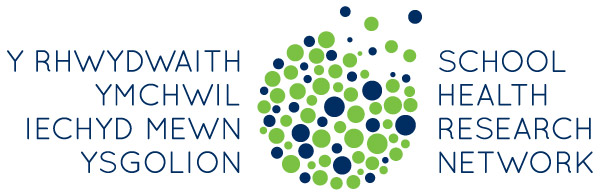 Digwyddiad Haf y Rhwydwaith Ymchwil Iechyd mewn YsgolionPa ddigwyddiaid mynychodd chi?Orllewin NghymruDde CymruGogledd Cymru                 Ydych chi’n: (Rhowch gylch)	Staff ysgol 		Cydlynydd Ysgolion Iach	            ArallAdroddiadau Iechyd a Lles MyfyrwyrRhowch unrhyw adborth sydd gennych chi am adroddiadau 2018 (e.e. cynnwys, fformat, hyd)Os ydych chi’n staff mewn ysgol sydd wedi derbyn Adroddiad Iechyd a Lles Myfyrwyr 2018, atebwch y cwestiynau isodPwy sydd wedi edrych ar adroddiad eich ysgol? PennaethUwch dîm rheoliArweinydd lles Staff eraill yr ysgolCyngor yr ysgol neu gyfwerthGrwpiau llais myfyrwyr eraillMyfyrwyr mewn gwersi neu amser dosbarthRhieniLlywodraethwyrNyrs ysgolCydlynydd Ysgolion Iach yr ArdalStaff awdurdod lleol e.e. 5x60ArallA oes unrhyw drafodaethau, cynlluniau gweithredu neu weithredoedd wedi codi yn sgil eich adroddiad eto? Disgrifiwch (Defnyddio drosodd os eisiau mwy o lle)Cefnogi datblygiadau’r Rhwydwaith Ymchwil Iechyd mewn YsgolionTiciwch os hoffech gynnig i:Gynorthwyo ysgolion yn yr Alban i sefydlu eu Rhwydwaith Ymchwil Iechyd mewn Ysgolion, trwy gyflwyno eich defnydd o’r dataRhannu sut rydych chi’n defnyddio eich Adroddiad Iechyd a Lles Myfyrwyr, er mwyn i ni allu helpu ysgolion eraill yng Nghymru, trwy ei ddefnyddio mewn cylchlythyrau a chynnwys ar y wefan.Eich barn am y diwrnodUnrhyw sylwadau am y diwrnod neu awgrymiadau i wneud unrhyw welliannau ar gyfer y flwyddyn nesaf. Petaech yn gwerthfawrogi cyfieithu ar y pryd yn y digwyddiadau flwyddyn nesaf, rhowch wybod isod.Os oes gennych chi unrhyw sylwadau eraill am y Rhwydwaith, rhowch nhw yma (neu drosodd)Petai’n well gennych chi ei lenwi ar ôl y digwyddiad, gallwch anfon y ffurflen wedi’i llenwi at shrn@caerdydd.ac.uk Diolch yn fawrSchool Health Research Network Summer EventWhich event did you attend?West WalesSouth WalesNorth WalesAre you: (Please circle)	School staff 		Healthy School Coordinator	            OtherStudent Health and Wellbeing ReportsPlease give any feedback you have about the 2018 reports (e.g. content, format, length)If you are staff at a school which has received a 2018 Student Health and Wellbeing Report, please answer the questions belowWho has looked at your school’s report? HeadteacherSenior management teamWellbeing lead Other school staffStudent council or equivalentOther student voice groupsStudents in lessons or form timeParentsGovernorsSchool nurseArea Healthy School CoordinatorLocal authority staff, e.g. 5x60OtherHave any discussions, action plans or actions arisen from your report yet? Please describe (use overleaf if you need more space)Supporting SHRN developmentsPlease tick if you would you like to offer to:Support schools in Scotland to set up their School Health Research Network by presenting on your use of the dataShare how you use your Student Health and Wellbeing Report for us to disseminate to help other schools in Wales through newsletters and website contentYour thoughts on the dayAny comments about the day or any suggestions for improvement we could make for next year. If you would value simultaneous translation at next years’ events, please indicate below.If you have any other comments about the Network, please note them here (and overleaf if necessary)If you would prefer to fill this in after the event, you can forward the completed form to shrn@cardiff.ac.uk Thank you so much